TAJUK ARTIKEL IN ENGLISH (CAMBRIA SAIZ 14, BOLD, CENTRE)TAJUK ARTIKEL DALAM BAHASA MALAYSIA (CAMBRIA SAIZ 12, BOLD, CENTRE)Nama Penulis 11,  Nama Penulis 2 (jika ada)2 & Nama Penulis 3 (jika ada)3 (Cambria saiz 10, Unbold, Centre)1 (Corresponding author). Jawatan, Institutusi, alamat. emel@emel.com (Cambria saiz 10, Unbold, Centre)2 Jawatan, Institusi, alamat. emel@emel.com (Cambria saiz 10, Unbold, Centre)3 Jawatan, Institusi, alamat. emel@emel.com (Cambria saiz 10, Unbold, Centre)PENDAHULUAN  (UPPERCASE, CAMBRIA SAIZ 11, BOLD, JUSTIFY)Perenggan 1 (Cambria saiz 11, Unbold, Justify).	Perenggan 2 (Cambria saiz 11, Unbold, Justify).	Perenggan 3 (Cambria saiz 11, Unbold, Justify).Nota:Gunakan ﴿   ﴾ untuk ayat-ayat al-Quran. Contoh: Firman Allah Taala:﴿عَفَا اللَّهُ عَنْكَ لِمَ أَذِنْتَ لَهُمْ حَتَّى يَتَبَيَّنَ لَكَ الَّذِينَ صَدَقُوا وَتَعْلَمَ الْكَاذِبِينَ﴾Maksudnya, “Allah memaafkanmu (wahai Muhammad), mengapa engkau izinkan mereka (tidak turut berperang) sebelum nyata bagimu orang-orang yang benar dan (sebelum) engkau mengetahui orang-orang yang berdusta?” (al-Quran. Al-Tawbah: 43).Gunakan{   }  untuk hadis-hadis. Contoh: al-Mughirah bin Shucbah meriwayatkan:{سمعت رسول الله صلى الله عليه وآله وسلم يقول: إِنَّ اللهَ كَرِهَ لَكُمْ ثَلَاثًا: قِيلَ وَقَالَ، وَإِضَاعَةَ الْمَالِ، وَكَثْرَةَ السُّؤَالِ}Maksudnya, “Aku mendengar Rasulullah SAW bersabda, “sesungguhnya Allah membenci tiga perkara bagi kamu: berkata itu dan ini, mensia-siakan harta dan banyak bertanya (soalan yang tidak relevan)” (Hadis. Al-Bukhariyy. Bab Qawlillah Tacala “La Yas’alun al-Nas Ilhafan”. 1477).Sub Topik (Jika Ada) (Capitalize Each Word, Cambria Size 11, Bold, Justify)Perenggan 1 (Cambria saiz 11, Unbold, Justify).	Perenggan 2 (Cambria saiz 11, Unbold, Justify).	Perenggan 3 (Cambria saiz 11, Unbold, Justify).METODOLOGI KAJIAN  (UPPERCASE, CAMBRIA SAIZ 11, BOLD, JUSTIFY)Perenggan 1 (Cambria saiz 11, Unbold, Justify).	Perenggan 2 (Cambria saiz 11, Unbold, Justify).	Perenggan 3 (Cambria saiz 11, Unbold, Justify).DAPATAN KAJIAN  (UPPERCASE, CAMBRIA SAIZ 11, BOLD, JUSTIFY)Perenggan 1 (Cambria saiz 11, Unbold, Justify).	Perenggan 2 (Cambria saiz 11, Unbold, Justify).	Perenggan 3 (Cambria saiz 11, Unbold, Justify).PERBINCANGAN  (UPPERCASE, CAMBRIA SAIZ 11, BOLD, JUSTIFY)Perenggan 1 (Cambria saiz 11, Unbold, Justify).	Perenggan 2 (Cambria saiz 11, Unbold, Justify).	Perenggan 3 (Cambria saiz 11, Unbold, Justify). PENUTUP  (UPPERCASE, CAMBRIA SAIZ 11, BOLD, JUSTIFY)Perenggan 1 (Cambria saiz 11, Unbold, Justify).	Perenggan 2 (Cambria saiz 11, Unbold, Justify).	Perenggan 3 (Cambria saiz 11, Unbold, Justify).RUJUKAN Buku (Jika ada) (Cambria saiz 11, Unbold, Justify).al-Sharanbasiyy, Ramadan cAliyy al-Sayyid. 2002. Ahkam al-Mirath Bayna al-Sharicah Wa al-Qanun. al-Iskandariyyah: Mansha’at al-Macarif.Jurnal (Jika ada) (Cambria saiz 11, Unbold, Justify).Mohd Faez Mohd Shah & Noor Naemah Abdul Rahman. 2014. Kepentingan Kaedah Penyelidikan Moden Dalam Fatwa Semasa. Jurnal Pengurusan dan Penyelidikan Fatwa. Vol. 4. Nilai: Penerbit Universiti Sains Islam Malaysia.Akta (Jika ada) (Cambria saiz 11, Unbold, Justify).Akta Pendaftaran Kelahiran dan Kematian 1957.Internet (Jika ada) (Cambria saiz 11, Unbold, Justify).Anak Tak Sah Taraf. http://www.e-fatwa.gov.my/fatwa-kebangsaan/anak-tak-sah-taraf (diakses pada 31 November 2012).Temubual (Jika ada) (Cambria saiz 11, Unbold, Justify).Dato’ Haji Ismail bin Yahya. Mantan Ketua Hakim Syarie Negeri Terengganu. 21 Oktober 2012.Kes (Jika ada) (Cambria saiz 11, Unbold, Justify).Zafrin Zulhilmi bin Pauzi v Noor Aini binti Nasron.PenafianPandangan yang dinyatakan dalam artikel ini adalah pandangan penulis. Perdana: International Journal of Academic Research tidak akan bertanggungjawab atas apa-apa kerugian, kerosakan atau lain-lain liabiliti yang disebabkan oleh / timbul daripada penggunaan kandungan artikel ini.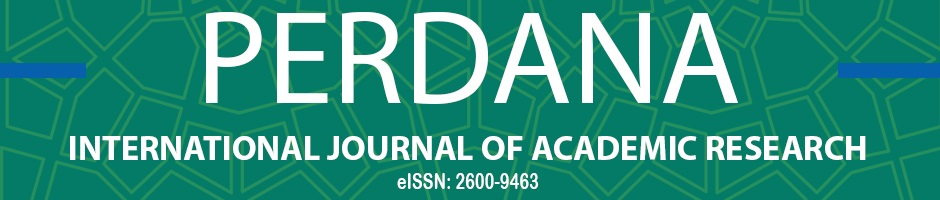 Vol. 5. No. 2 (Special Edition) Seminar Kebangsaan Isu Sosial (SKESA) 2019Abstract Text (Cambria size 11, Unbold, Justify, Italic). An Abstract shoud contain an objective, methodology and result. Not more than 300 words.Keywords: (Cambria saiz 11, Italic, Justify). 3-5 keywords only.  Vol. 5. No. 2 (Special Edition) Seminar Kebangsaan Isu Sosial (SKESA) 2019Abstrak Teks (Cambria saiz 11, Unbold, Justify, Italic). Abstrak perlu mengandungi objektif, metodologi dan hasil kajian. Tidak melebihi 300 perkataan.Kata kunci: (Cambria saiz 11, Italic, Justify). 3-5 kata kunci sahaja.